LOGOPEDSKE VJEŽBEDatum: 31. 3. 2021.Logoped: Lara Gašparić Učenice: K. O., J. H. (OOS20)VJEŽBA: Zamolite odraslu osobu da vam pročita slikopjesmu Skriveni Uskrs. Odrasli neka pročita riječi a vi možete imenovati sličice. 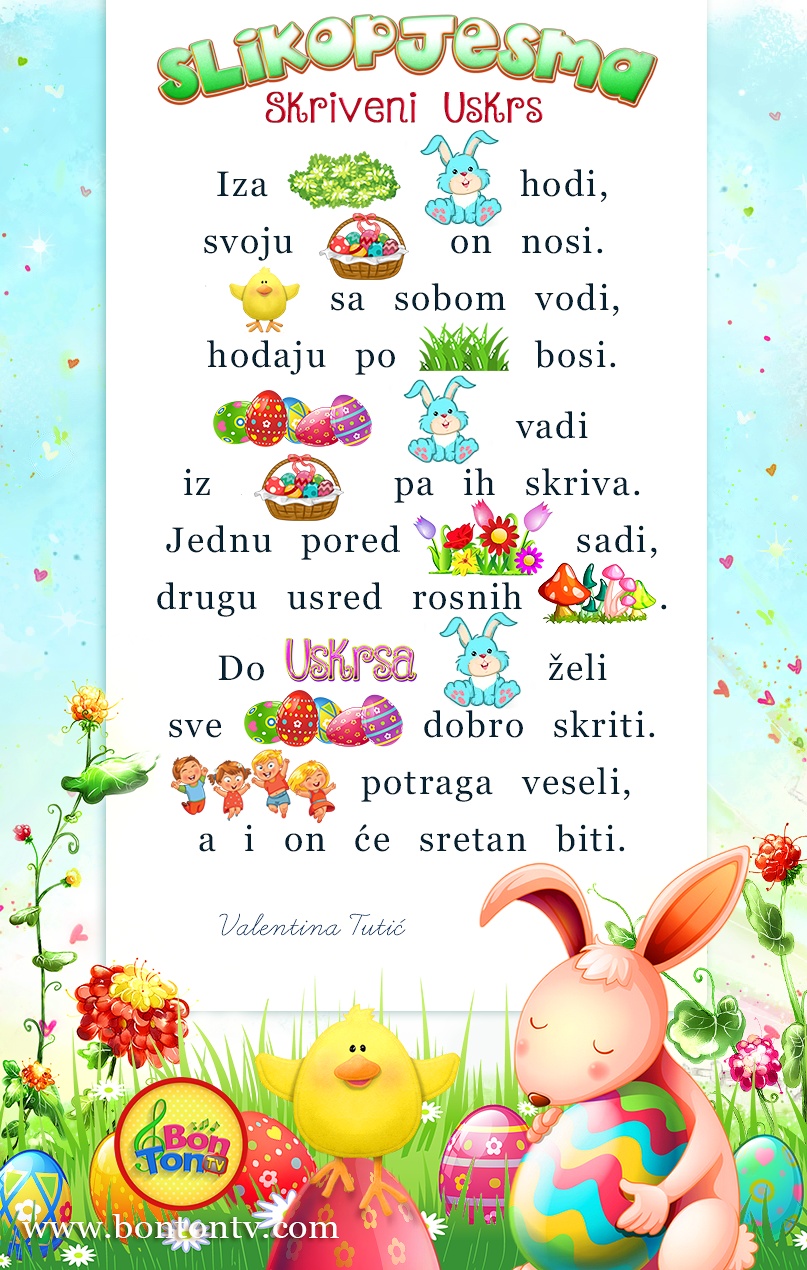 VJEŽBA: Prebroji pisanice. 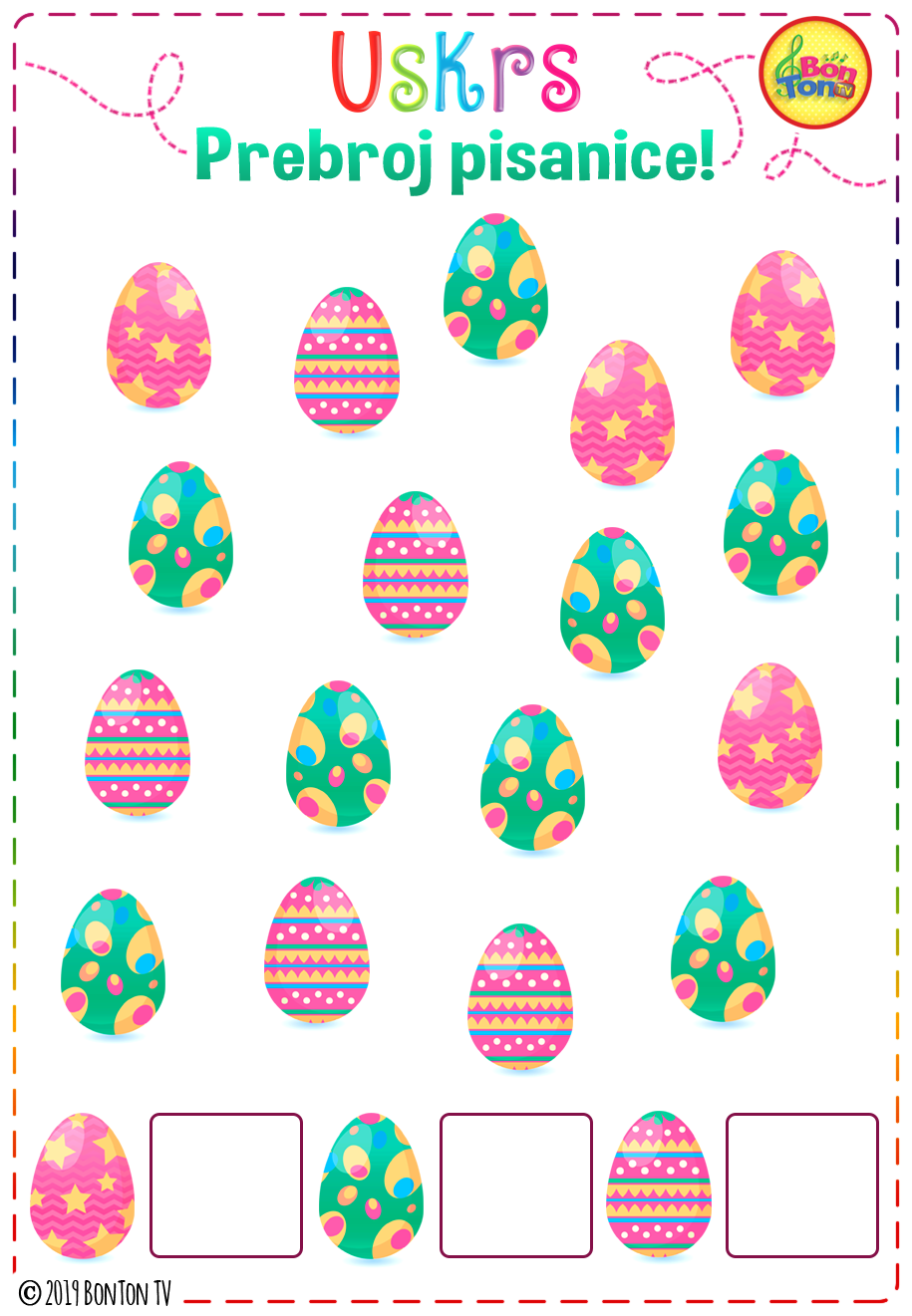 VJEŽBA: Uzmi jedno jaje i košaru. Stavi košaru lijevo od košare. Stavi jaje desno od košare. Stavi jaje na košaru. Stavi jaje u košaru. 